Соревнования на самокатахВ рамках проекта «Познай себя», среди воспитанников нашей группы прошли соревнования – катание на самокатах.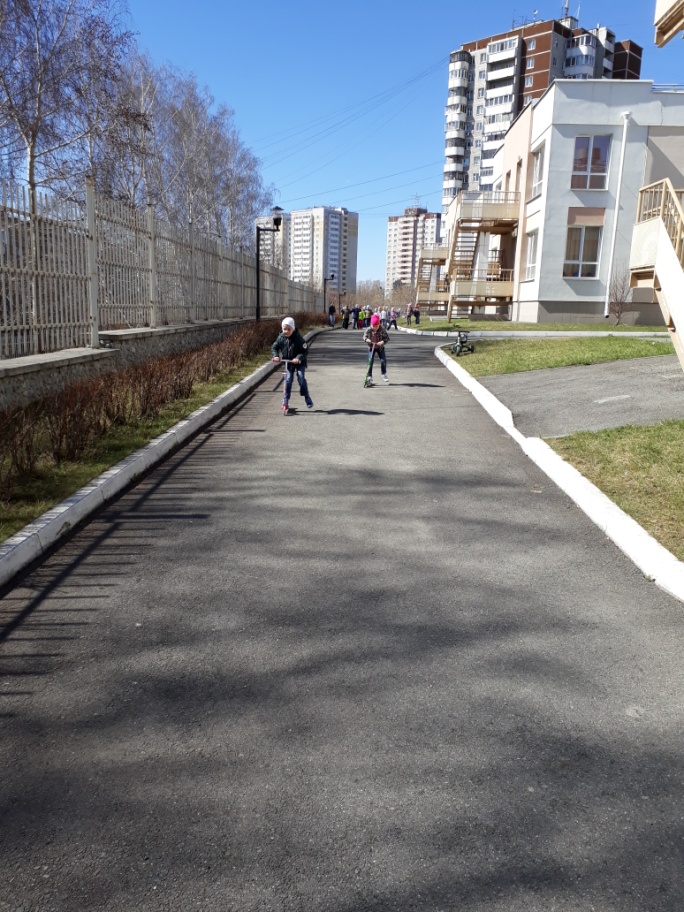 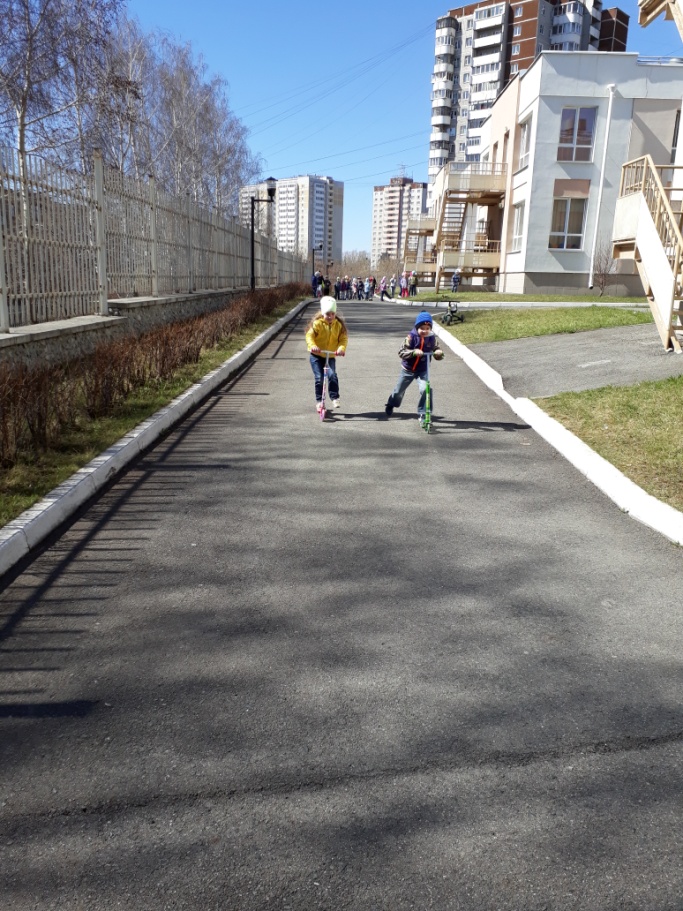 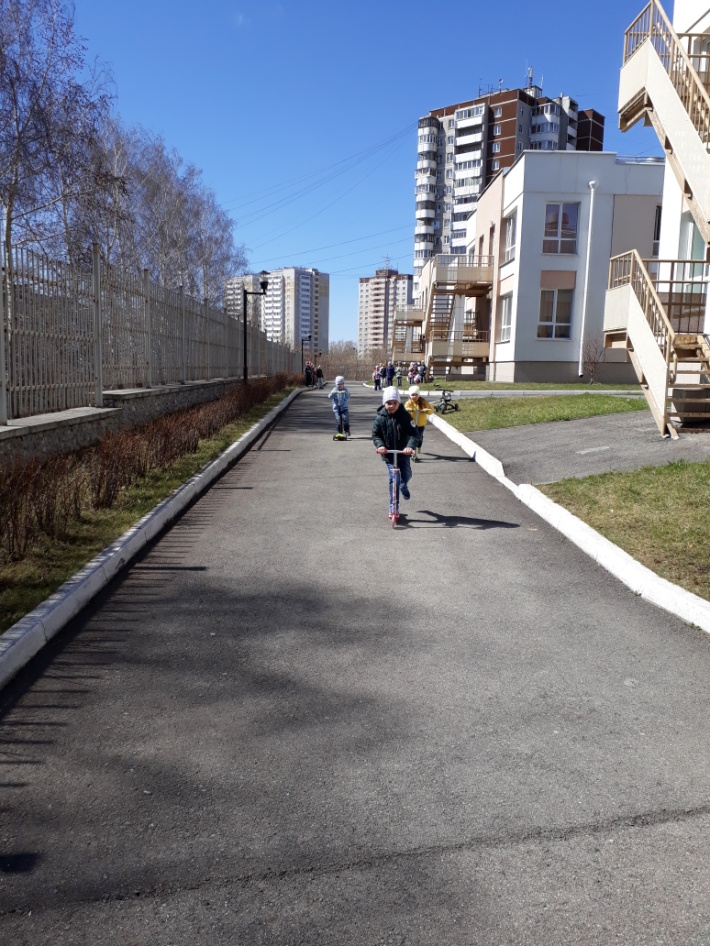 Победители – III место Самойлов Семён, II место Смирнова Таисия, I место Никитин Игорь.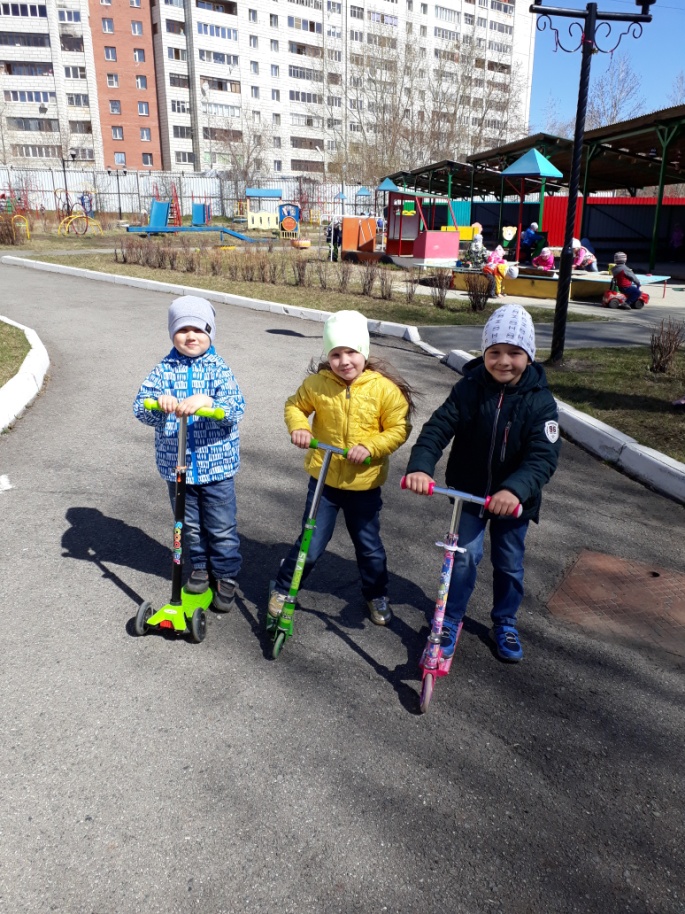 Поздравляем Игоря за скорость, ловкость и стремление к победе!!!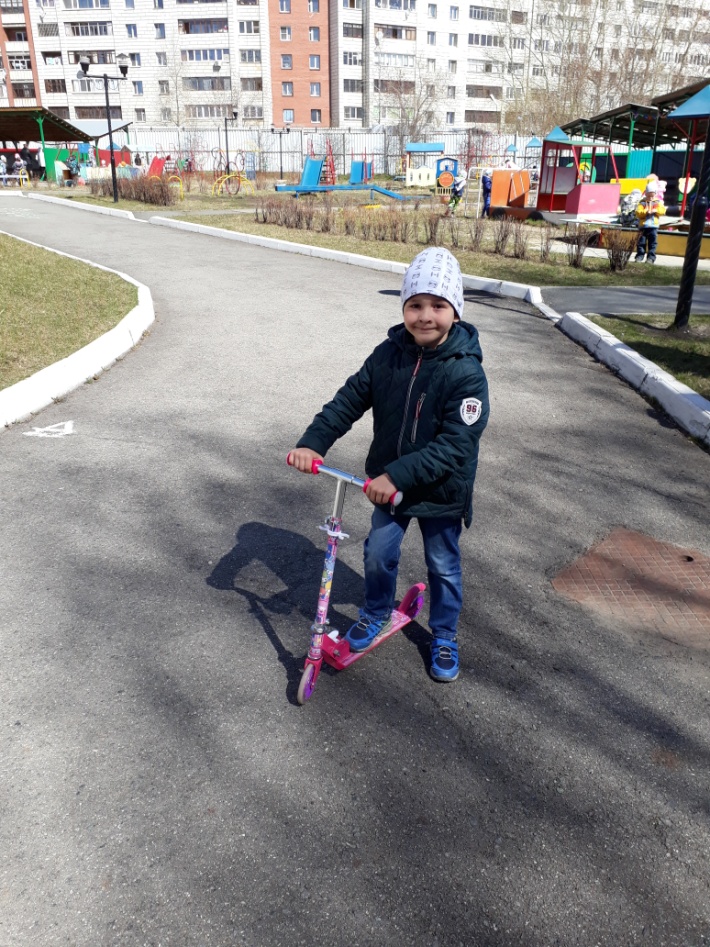 